ՇԱՀԱՊՈՆՔ ՀԲՏ ՊԱՀՊԱՆՈՒԹՅԱՆ ՄԻՋՈՑԱՌՈՒՄՆԵՐԻ ՆՊԱՏԱԿՆԵՐԻ ՀԱՋՈՂՈՒԹՅԱՆ ՑՈՒՑԱՆԻՇՆԵՐԸՄինչև 2024թ. ավելացնել բեզոարյան այծի տարածման շրջանակը 35 տոկոսով, իսկ քանակը՝ 70: Այս տարածքում կարող է բնակվել մոտ 100 բեզոարյան այծ: Պահպանման տարածքից դուրս նրանց շրջանակի ընդլայնումը կախված է որսագողության, զինուժի կողմից անհանգստության  բացակայությունից, այդ թվում հանքարդյունաբերության, և  նրանց բնակության առկայությունից ու արտադրողականությունից:Մինչև  2024թ. ապահովել հայկական մուֆլոնի մշտական ներկայությունը տարածքում, ավելացնել տարածման շրջանակը և քանակը 70 տոկոսով:Ներկայումս տարածքում կարող է բնակվել մոտ 10-20 հայկական մուֆլոն, սակայն այս կենդանիներին դժվար կարելի է համարել բնակիչներ: Տարածքը հայկական մուֆլոնի համար տիպիկ ապրելավայր է, սակայն  նրանց քանակը հեռու է ապրելավայրի կարողություններից, որը պայմանավորված է որսագողությամբ, Նախիջևանի հետ սահմանում զինուժի առկայությամբ և, ավելի քիչ չափով, անասունների կողմից նրանց ապրելավայրերին պատճառած անհանգստությամբ: ՊԱՀՊԱՆՈՒԹՅԱՆ ՄԻՋՈՑԱՌՈՒՄՆԵՐԻ ԻՐԱԿԱՆԱՑՄԱՆ ՆԿԱՐԱԳԻՐԸՇահապոնք ՊՏ-ի գոտիավորումըՇահապոնք ՊՏ-ը բաղկացած կլինի Հիմնական և Կայուն օգտագործման գոտիներից.Հիմնական գոտին /2,276 հա/ վերաբերվում է վայրի կենդանիների, ֆլորայի, ֆաունայի և դրանք ընդգրկող լանդշաֆտի պահպանությանը:  Հիմնական գոտին ունի խիստ պահպանվող տարածքի կարգավիճակ: Կայուն օգտագործման գոտին /3,438 հա/ շրջապատում և հարում է հիմնական գոտուն: Նպատակն է՝ արոտավայրերի կայուն կառավարման միջոցով բարձրացնել արտադրողականությունը և պահպանել ավանդական մշակութային լանդշաֆտները: Այն օգտագործվում է էկոլոգիական կրթության, էկոտուրիզմի և կիրառական և  հիմնարար հետազոտությունների և կայուն զարգացմանն աջակցելու համար: Բացի այդ, Շահապոնք ՊՏ-ը ունի պետական  սահմանային գոտի /1,307/: Հասարակական ձայն ՀԿ-ը և ԲՀՀ-ը կհամագործակցեն սահմանապահների հետ՝ կանխելու որսագողությունը: Չօգտագործվող, չխաթարվող գոտիների հիմնումՇահապոնք ՊՏ-ի հիմնական գոտիները /2,276 հա/ պետք է լինեն չօգտագործվող, չխաթարվող գոտիներ. Արևիս գյուղի տարածքում՝ 1094.4 հա, Բռնակոթ գյուղում ՝ 202.5 հա, Սալվարդ գյուղում՝ 235.1 հա և Թասիկ գյուղում՝ 744 հա /Տես Հավելված 5-ի քարտեզը/:  Արոտավայրերի կանոնավոր կառավարման համակարգի հիմնում Շահապոնք ՊՏ-ի հիմնական գոտին փակ է արածեցման համար: Կայուն օգտագործման գոտում արոտավայրերի օգտագործումը կկանոնակարգվի՝ թույլ տալու համար գարնանը խոտի բավարար աճը և, այդպիսով, բարձրացնելու նրանց արտադրողականությունը, միևնույն ժամանակ նվազեցնելով գերարածեցման և տրորման հետևանքով հողի էրոզիան /Տես Հավելված 5-ի քարտեզը/: Որսագողության դեմ պայքարՇահապոնք ՊՏ-ի խնամակալների ծառայությունը վայրի կենդանիների կառավարման և որսագողության հետ կապված կընդգրկի Հիմնական և Կայուն օգտագործման գոտիներն ամբողջությամբ: Ամենօրյա պարեկությունը կստեղծվի հստակ պարեկության պլանի և Շահապոնք ՊՏ-ի ընկերներին և տրանսպորտային միջոցներին հետևելու համակարգի միջոցով: «Հասարակական ձայն» ՀԿ-ը և WWF-ը կանոնավոր կերպով կվերահսկեն Շահապոնք ՊՏ-ի խնամակալների ծառայությունը՝ անհրաժեշտության դեպքում ընդունելով հարմարվող կառավարում: Առնվազն հինգ արգելափակոցներ և տասը նախազգուշացնող նշաններ կտեղադրվեն հիմնական գոտում՝ կանխելու որսագողերի մուտքը հիմնական ապրելավայրեր: Ընդ որում, հիմնական ապրելավայրերում կտեղադրվեն ծուղակային և առցանց տեսախցիկներ: ՄոնիտորինգՊահպանության միջոցառումների հաջողությունները ստուգելու և ձախողման դեպքում դրանք ուղղելու համար “Հասարակական ձայն” ՀԿ-ի կողմից ԲՀՀ-ի տեխնիկական աջակցությամբ կստեղծվի ազդեցության մոնիտորինգի համակարգ, որը կներառի վայրի կենդանիներին կանոնավոր կերպով հաշվելը և դիտումը: Մոնիտորինգի արդյունքները կներառվեն տարեկան հաշվետվություններում: Սիսիան համայնքի Շահապոնք ՊՏ-ի վայրի կենդանիների ապրելավայրի 2018-2024թ.թ.Գործողությունների պլանՀավելված  5Շահապոնք ՊՏ-ի վայրի կենդանիների ապրելավայրի 2018-2024թթ. պահպանության քարտեզ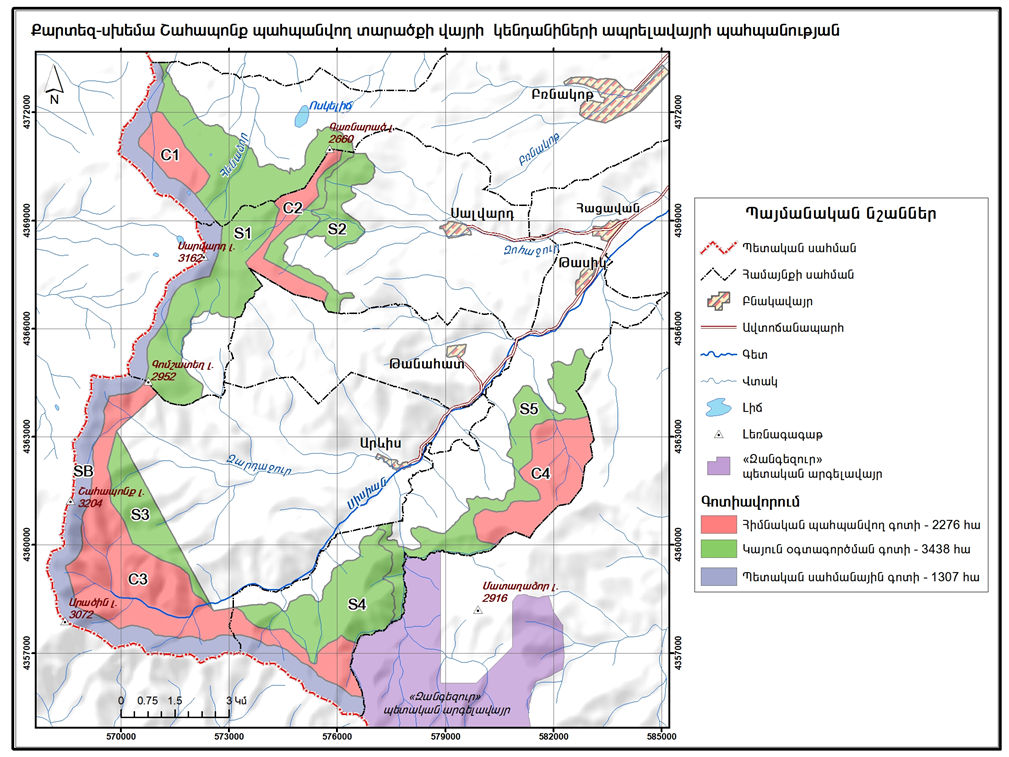 արոտավայրը բաց է արածեցման համար մայիսի 15-իցՀողակտոր Կ2 և Կ5 870 հա արոտավայրը բաց է արածեցման համար հունիսի 1-իցՀողակտոր Կ1, Կ3 և Կ4 2,568 հաանասունների արածեցման համար փակ արոտավայրերՀողակտոր Հ1, Հ2, Հ3 և Հ42,276 հաՆպատակըՆպատակը ԽնդիրըԻրականացվելիք միջոցառումների նկարագրությունըԻրականացման ժամկետըՊատասխանատու մարմինը Կատարողականի ցուցանիշներըԱզդեցության ցուցանիշըԿարճաժամկետ միջոցառումներ (Ներդրումային գործողությունները)Կարճաժամկետ միջոցառումներ (Ներդրումային գործողությունները)Կարճաժամկետ միջոցառումներ (Ներդրումային գործողությունները)Կարճաժամկետ միջոցառումներ (Ներդրումային գործողությունները)ՍարքավորումներԱպրելավայրերի պահպանության համար սարքավորումների գնում Ապրելավայրերի պահպանության համար սարքավորումների գնում 2 ամենագնաց մեքենաԳրասենյակի կահույք և սարքավորումներՀամազգեստԱրգելափակոցներՆախազգուշացնող նշաններGPSՀեռադիտակներ ՖոտոխցիկներՏեսախցիկներԾուղակային տեսախցիկներ Ապրիլ  2018 “Հասարակական ձայն” ՀԿԱպրելավայրերի պահպանության համար տեխնիկապես պահպանված համապատասխան տեխնիկայի առկայություն Շնորհիվ տեխնիկական կարողությունների հզորացման  իրականացվում են պահպանության միջոցառումները ՆպատակըՆպատակըԽնդիրըԻրականացվելիք միջոցառումների նկարագրությունը Իրականացման ժամկետը Պատասխանատու մարմինը Կատարողականի ցուցանիշները Կատարողականի ցուցանիշները Ազդեցության ցուցանիշը Երկարաժամկետ միջոցառումներ  Երկարաժամկետ միջոցառումներ  Երկարաժամկետ միջոցառումներ  Երկարաժամկետ միջոցառումներ Որսագողության դեմ պայքար Որսագողության կանխարգելում Շահապոնք ՊՏ-ում Որսագողության կանխարգելում Շահապոնք ՊՏ-ում Խնամակալների և Շահապոնք ՊՏ-ի ընկերների  պարեկություն վայրի կենդանիների ապրելավայրերի պահպանության և որսագողության նկատմամբ Շահապոնք ՊՏ-ի տարածքում:2018թ.  մայիս և շարունակական“Հասարակական ձայն” ՀԿ`Շահապոնք ՊՏ-ի ընկերների աջակցությամբ “Հասարակական ձայն” ՀԿ`Շահապոնք ՊՏ-ի ընկերների աջակցությամբ Անօրինական ոչնչացված վայրի կենդանիների թիվըԲեզոարյան այծի և հայկական մուֆլոնի քանակը Շահապոնք ՊՏ-ում և թիրախային գյուղերի վարչական տարածքներում  Արոտավայրերի կանոնավոր կառավարում Արածեցման կանոնակարգումԱրածեցման կանոնակարգումԿ2 և Կ5 արոտավայրերի հասանելիությունը անասունների համար -870 հաՈչ շուտ քան 2018թ. մայիսի 15-ը և շարունակական Համայնք Համայնք Անասունների բացակայություն 3,438 հա տարածքով Կայուն օգտագործման գոտում մինչև յուրաքանչյուր տարվա սահմանափակման ժամանակաշրջանը   Խոտհարքների բարելավված արտադրողականություն և կենսաբազմազանություն՝ տրորումները  և գերարածեցումը արգելելու միջոցով:  Արոտավայրերի կանոնավոր կառավարում Արածեցման կանոնակարգումԱրածեցման կանոնակարգումԿ1, Կ3  և Կ4  արոտավայրերի հասանելիությունը անասունների համար – 2,568 հաՈչ շուտ քան 2018թ. hունիսի 1-ը և շարունակականՀամայնք Համայնք Անասունների բացակայություն 3,438 հա տարածքով Կայուն օգտագործման գոտում մինչև յուրաքանչյուր տարվա սահմանափակման ժամանակաշրջանը   Խոտհարքների բարելավված արտադրողականություն և կենսաբազմազանություն՝ տրորումները  և գերարածեցումը արգելելու միջոցով:  Արոտավայրերի կանոնավոր կառավարում Արածեցման կանոնակարգումԱրածեցման կանոնակարգումՀ1, Հ2, Հ3  և Հ4  արոտավայրերի հասանելիությունը անասունների համար /Հիմնական պահպանվող գոտի/Անհասանելի է սկսած 2018թ. և շարունակականՀամայնքՀամայնքԱնասունների բացակայություն 2,276 հա տարածքով Հիմնական գոտում սկսած 2018թ. 7 տարվա կտրվածքովԱնասուններից ազատ ապրելավայրեր վայրի կենդանիների համար, ապրելավայրերի բնական հաջորդականությունՄոնիտորնգԿատարված միջոցառումների ստուգում Կատարված միջոցառումների ստուգում Ամենօրյա կառավարում և համակարգում, խնամակալների և Շահապոնք ՊՏ-ի ընկերների առկայությունը տարածքում 2018թ. մայիս և շարունակական “Հասարակական ձայն” ՀԿ “Հասարակական ձայն” ՀԿԽնամակալների աշխատանքային ամիսները տարվա մեջԿառավարիչների աշխատանքային ամիսները տարվա մեջԱպրելավայրերի պահպանության պլանի իրականացումԱնօրինական գործողությունների ավելի արդյունավետ կանխում (որսագողություն և այլն) ՄոնիտորնգԱզդեցության ցուցանիշների հավաքագրում Ազդեցության ցուցանիշների հավաքագրում Ամռան համար հաստատուն հողակտորների ստեղծում (հետծննդյան) և վաղ ձմռանը (զուգավորման շրջան) բեզոարյան այծի և հայկական մուֆլոնի հաշվառում Օգոստոս-նոյեմբեր 2018 թ.“Հասարակական ձայն” ՀԿ՝ ԲՀՀ-ի օժանդակությամբ “Հասարակական ձայն” ՀԿ՝ ԲՀՀ-ի օժանդակությամբ Հաշվետվություն մեթոդների, դիտակետերի և սարքավորումների վերաբերյալ Բեզոարյան այծի և հայկական մուֆլոնի թվաքանակի մոնիթորինգի հնարավորություն  ՄոնիտորնգԱզդեցության ցուցանիշների հավաքագրում Ազդեցության ցուցանիշների հավաքագրում Ամռանը (հետծննդյան) և վաղ ձմռանը (զուգավորման շրջան) բեզոարյան այծի և հայկական մուֆլոնի  հաշվառում 2018թ. և շարունակական“Հասարակական ձայն” ՀԿ“Հասարակական ձայն” ՀԿ Տարեկան հաշվետվություններԱզդեցություն  բեզոարյան այծի թվաքանակի վրա ՄոնիտորնգԱզդեցության ցուցանիշների հավաքագրում Ազդեցության ցուցանիշների հավաքագրում Գորշ արջին և ընձառյուծին դիտելու մեթոդների և դիտակետերի ստեղծում  Մայիս-նոյեմբեր  2018թ.“Հասարակական ձայն” ՀԿ՝ ԲՀՀ-ի օժանդակությամբ “Հասարակական ձայն” ՀԿ՝ ԲՀՀ-ի օժանդակությամբ Հաշվետվություն մեթոդների, դիտակետերի և սարքավորումների վերաբերյալ Կենդանիների թվաքանակի մոնիթորինգի հնարավորություն ՄոնիտորնգԱզդեցության ցուցանիշների հավաքագրում Ազդեցության ցուցանիշների հավաքագրում Գորշ արջի և ընձառյուծի դիտարկում և հաշվետվության ներկայացում 2018թ. սկսած“Հասարակական ձայն” ՀԿ “Հասարակական ձայն” ՀԿ Տարեկան հաշվետվություններԱզդեցություն  թիրախային տեսակների թվաքանակի վրա 